NUNP 403: Advanced Management in Pediatric Primary Care Course Description:This course focuses on the primary and rehabilitative health care concepts specific to the management of complex, multi-dimensional health problems experienced by infants, children and adolescents within the context of their family and community environments. Pathophysiology, assessment and diagnostic strategies specific to complex health problems in children are emphasized. The selection of clinical interventions, clinical decision making and evaluation of strategies used to enhance the health outcomes of children and their families will be stressed. Emphasis will be placed on the consultation and referral processes within interdisciplinary and multi-disciplinary teams.Course Objectives:	Upon successful completion of this course, the student will be able to:Analyze selected theories, concepts and research findings from the biological, behavioral and nursing sciences in relation to the primary and rehabilitative nursing care of children with complex, multi-dimensional health problems.Evaluate innovative nursing strategies used to enhance the health of children with complex, multi-dimensional health problems and their families.Apply nursing research findings to the nursing care of children within the context of their families and diverse environmental contexts.Synthesize concepts from family and developmental theory as they relate to the primary and rehabilitative nursing care of children within complex and multi-dimensional health problems.Synthesize the consultation and referral processes as used in enhancing the health outcomes of children with complex multi-dimensional health problems.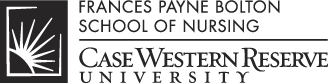 